NP kojim se računa proizvod prirodnih brojeva u intervalu [m,n].  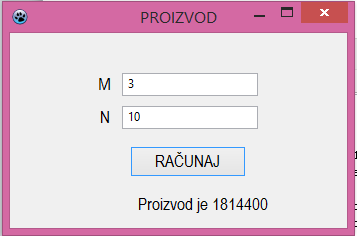 procedure TForm1.Button1Click(Sender: TObject);var m,n,i:integer;p:real;beginm:=StrToInt(edit1.Text);n:=StrToInt(edit2.Text);p:=1;for i:=m to n dop:=p*i;label3.caption:='Proizvod je ' +FloatToStr(p);end; NP kojim se računa n! .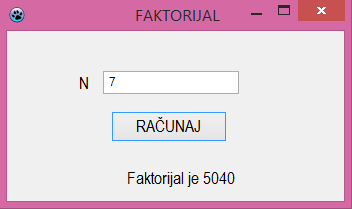 procedure TForm1.Button1Click(Sender: TObject);var n,i:integer;f:real;beginn:=StrToInt(edit1.Text);f:=1;for i:=1 to n dof:=f*i;label2.caption:='Faktorijal je ' +FloatToStr(f);end;NP kojim se računa (n+2)! .Izmene u odnosu na zadatak br.2:for i:=1 to n+2 doNP kojim se računa               1!+2!+3!+…+n!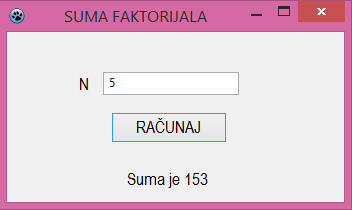 procedure TForm1.Button1Click(Sender: TObject);var n,i:integer;f,s:real;beginn:=StrToInt(edit1.Text);s:=0;f:=1;for i:=1 to n dobegin f:=f*i; s:=s+f;end;label2.caption:='Suma je '+ FloatToStr(s);end;NP kojim se računa koliko ima trocifrenih brojeva deljivih sa 11.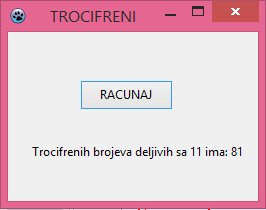 procedure TForm1.Button1Click(Sender: TObject);var i,br:integer;beginbr:=0;for i:=100 to 999 do if i mod 11=0 then br:=br+1;label1.caption:='Trocifrenih brojeva deljivih sa 11 ima: '+                IntToStr(br);end;     NP kojim se računa proizvod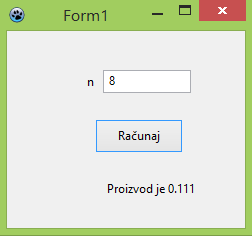 procedure TForm1.Button1Click(Sender: TObject);var n,i:integer;p:real;beginn:=StrToInt(edit1.Text);p:=1;for i:=2 to n+1 do p:=p*(1-1/i);label2.caption:='Proizvod je '+ FloatToStrf(p,ffFixed,4,3);end;NP kojim se računa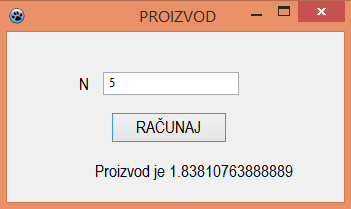 procedure TForm1.Button1Click(Sender: TObject);var n,i:integer;p,f:real;beginn:=StrToInt(edit1.Text);f:=1;p:=1;for i:=2 to n do begin f:=f*i; p:=p*(1+1/f); end;label2.caption:='Proizvod je '+ FloatToStr(p);end;  NP kojim se računap=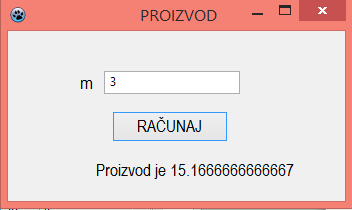 procedure TForm1.Button1Click(Sender: TObject);var m,i:integer;p:real;beginm:=StrToInt(edit1.Text);p:=1;for i:=1 to m do p:=p*(2+i/(i+2));label2.caption:='Proizvod je '+ FloatToStr(p);end;  NP kojim se računap=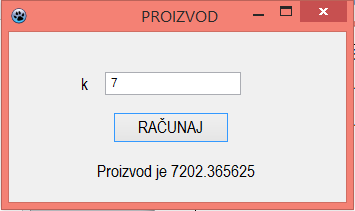 procedure TForm1.Button1Click(Sender: TObject);var k,i:integer;p:real;begink:=StrToInt(edit1.Text);p:=1;for i:=2 to k do p:=p*(i+1/(i+1));label3.caption:='Proizvod je '+ FloatToStr(p);end;